Выкопировка из публичной кадастровой карты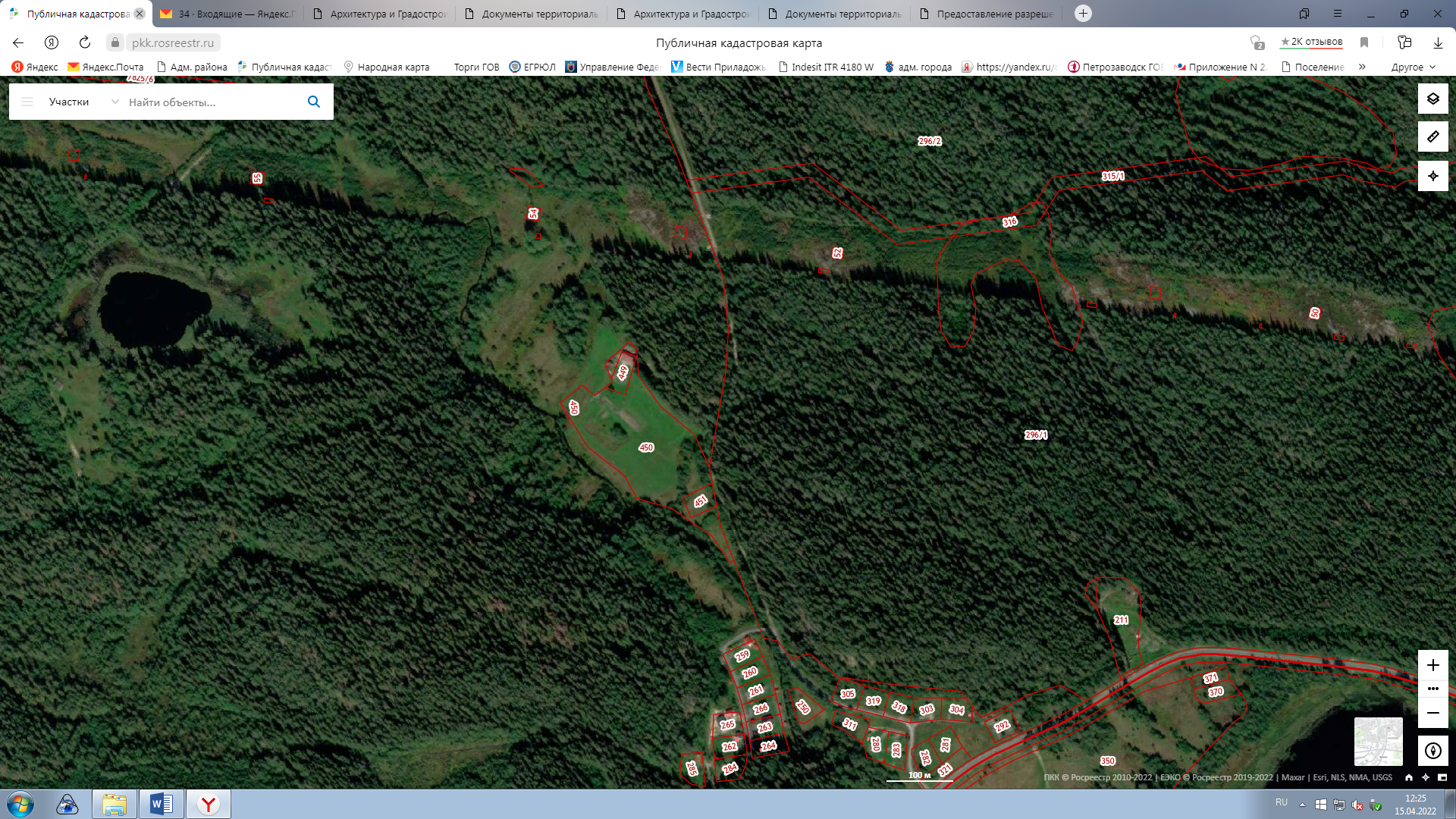 Выкопировка из карты градостроительного зонирования Кааламского сельского поселения (с ограничениями)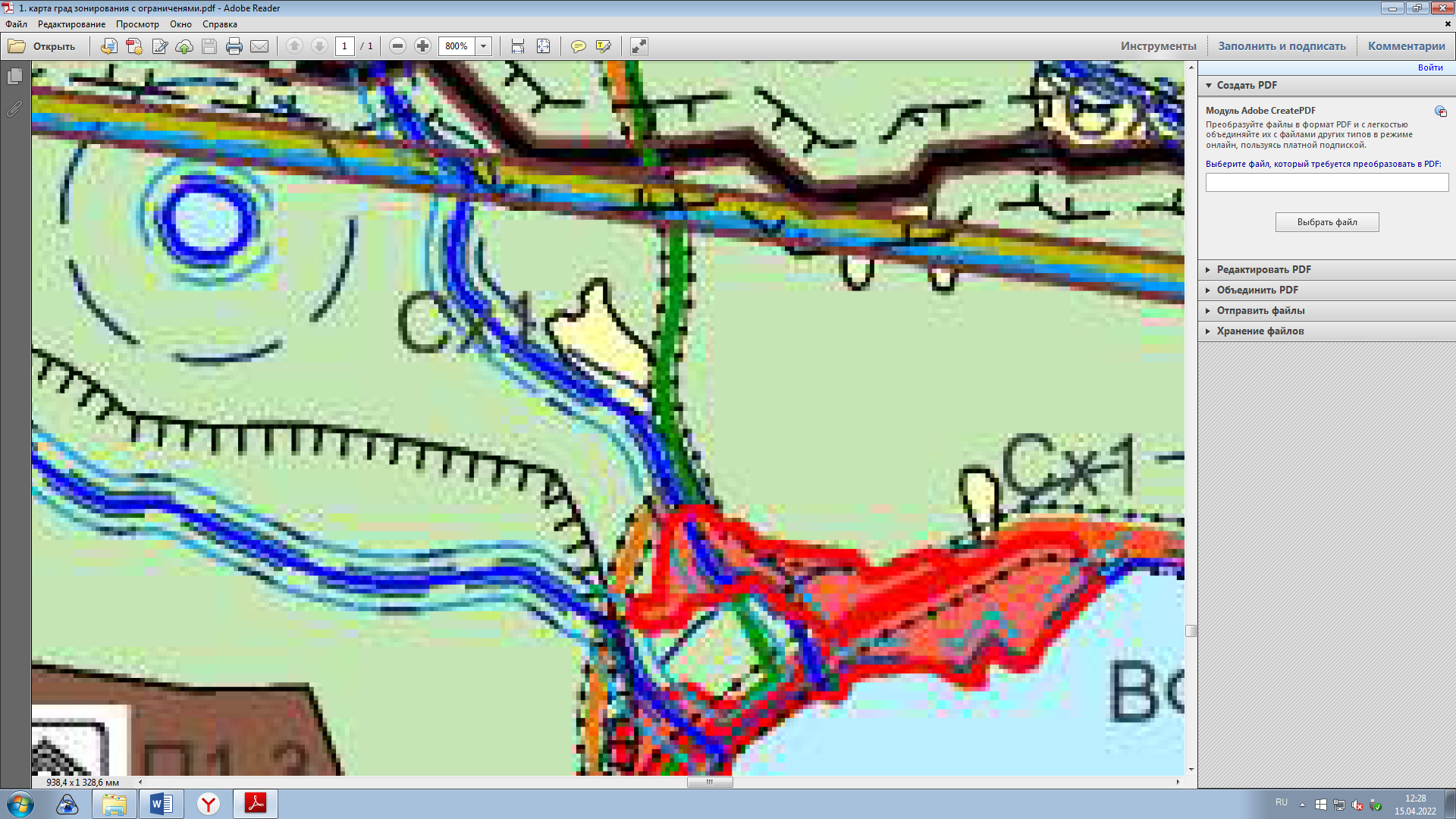 